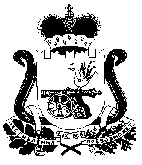 АДМИНИСТРАЦИЯСТОДОЛИЩЕНСКОГО СЕЛЬСКОГО ПОСЕЛЕНИЯ  
ПОЧИНКОВСКОГО  РАЙОНА  СМОЛЕНСКОЙ ОБЛАСТИПОСТАНОВЛЕНИЕот  22.03.2013г.               № 17В соответствии с частью 71 статьи 8 Федерального закона от 25.12.2008 №273-ФЗ «О противодействии коррупции» и постановлением правительства Российской Федерации от 13.03.2013 №207 «Об утверждении Правил проверки достоверности и полноты сведений о доходах, об имуществе и обязательствах имущественного характера, представляемых гражданами, претендующими на замещение должностей руководителей федеральных государственных учреждений, и лицами, замещающими эти должности» 	Администрация Стодолищенского сельского поселения Починковского района  Смоленской области  п о с т а н о в л я е т: 1. Утвердить прилагаемое Положение о проверке достоверности и полноты сведений о доходах, об имуществе и обязательствах имущественного характера, представляемых гражданами, претендующими на замещение должностей руководителей муниципальных учреждений, и лицами, замещающими эти должности. 2. Настоящее постановление распространяет свое действие на правоотношения, возникшие с 1 марта 2013 года.Глава муниципального образованияСтодолищенского сельского поселенияПочинковского района Смоленской области                                    Г.А. Знайко                                                                           2                                                                            УТВЕРЖДЕНО                                                                           постановлением Администрации                                                                           Стодолищенского сельского                                                                            поселения Починковского района                                                                           Смоленской области                                                                                                                                                            от 22.03.2013г.№ 17ПОЛОЖЕНИЕо проверке достоверности и полноты сведений о доходах, об имуществе и обязательствах имущественного характера, представляемых гражданами, претендующими  на замещение должностей руководителей муниципальных учреждений, лицами, замещающими эти должности1. Настоящее Положение определяет порядок осуществления проверки достоверности и полноты, представляемых гражданами, претендующими на замещение должностей руководителей муниципальных учреждений (далее - граждане), и лицами, замещающими эти должности (далее - руководители учреждений), сведений о своих доходах, об имуществе и обязательствах имущественного характера, а также о доходах, об имуществе и обязательствах имущественного характера своих супруга (супруги) и несовершеннолетних детей (далее – проверка). 2. Проверка осуществляется по решению Главы муниципального образования  Стодолищенского сельского поселения   Починковского  района  Смоленской области, осуществляющего функции и полномочия учредителя соответствующего муниципального учреждения (далее - отраслевой орган), которое оформляется в письменном виде.3. Проверка осуществляется специалистом, ответственным за ведение кадровых вопросов,  отраслевого органа (далее – специалист по кадрам).4.  Основанием для осуществления проверки является информация, представленная в письменном виде в установленном порядке:	- правоохранительными органами, иными государственными органами, органами местного самоуправления муниципального образования Стодолищенского сельского поселения  Починковского района Смоленской области и их должностными лицами;	- специалист по кадрам Администрации Стодолищенского сельского поселения  Починковского  района  Смоленской области, отраслевого органа;	- постоянно действующими руководящими органами политических партий и зарегистрированных в соответствии с законодательством Российской Федерации иных общероссийских общественных объединений, не являющихся политическими партиями;3	- Общественной палатой Смоленской области;            - средствами массовой информации.	5. Информация анонимного характера не может служить основанием для проверки.                                	6. Проверка осуществляется в срок, не превышающий 60 дней со дня принятия решения о ее проведении. Срок проверки может быть продлен до 90 дней руководителем отраслевого органа.7. При осуществлении проверки кадровая служба вправе:- проводить беседу с гражданином, а также руководителем учреждения;- изучать представленные гражданином, а также руководителем учреждения сведения о доходах, об имуществе и обязательствах имущественного характера и дополнительные материалы;- получать от гражданина, а также руководителем учреждения пояснения по представленным им сведениям о доходах, об имуществе и обязательствах имущественного характера  и материалам.8. Руководитель отраслевого органа обеспечивает:- уведомление в письменной форме руководителя учреждения о начале в отношении его проверки – в течение двух рабочих дней со дня получения соответствующего решения;- информирование руководителя учреждения в случае его обращения о том, какие представляемые им сведения, указанные в пункте 1 настоящего Положения, подлежат проверке,- в течение семи рабочих дней со дня обращения руководителя учреждения, а при наличии уважительной причины - в срок, согласованный с руководителем учреждения.9. По окончании проверки руководитель отраслевого органа обязан ознакомить руководителя учреждения с результатами проверки.10. Руководитель учреждения вправе:- давать пояснения в письменной форме в ходе проверки, а также по результатам проверки;- представлять дополнительные материалы и давать по ним пояснения в письменной форме.11. По результатам проверки руководитель отраслевого органа:- подготавливает заключение Главе  муниципального образования Стодолищенского сельского поселения  Починковского района  Смоленской области о назначении гражданина на должность руководителя учреждения либо об отказе гражданину в назначении на должность руководителя учреждения;- принимает решение о применении к руководителю учреждения мер дисциплинарной ответственности.12. При установлении в ходе проверки обстоятельств, свидетельствующих о наличии признаков преступления или административного правонарушения, материалы об этом представляются в соответствующие государственные органы.13. Подлинники справок о доходах, об имуществе и обязательствах имущественного характера, а также материалы проверки, поступившие в отраслевой орган, хранятся в соответствии с законодательством Российской Федерации об архивном деле.Об  утверждении Положения о проверке          достоверности и полноты сведений о доходах, об имуществе и обязательствах имущественного характера, представляемых гражданами, претендующими  на замещение должностей руководителей муниципальных учреждений, лицами, замещающими эти должности